Remote Controlled Automatic Safety Hook – Best Practice to position and remove the twin drum roller into the base of the gasholder without the need for man entry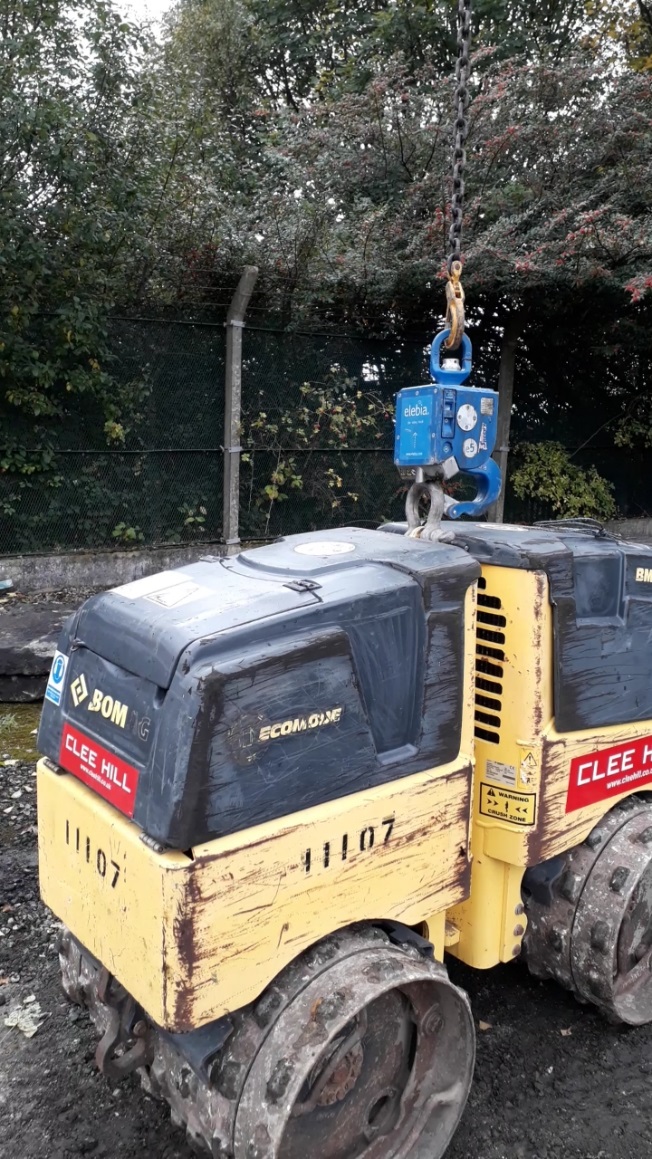 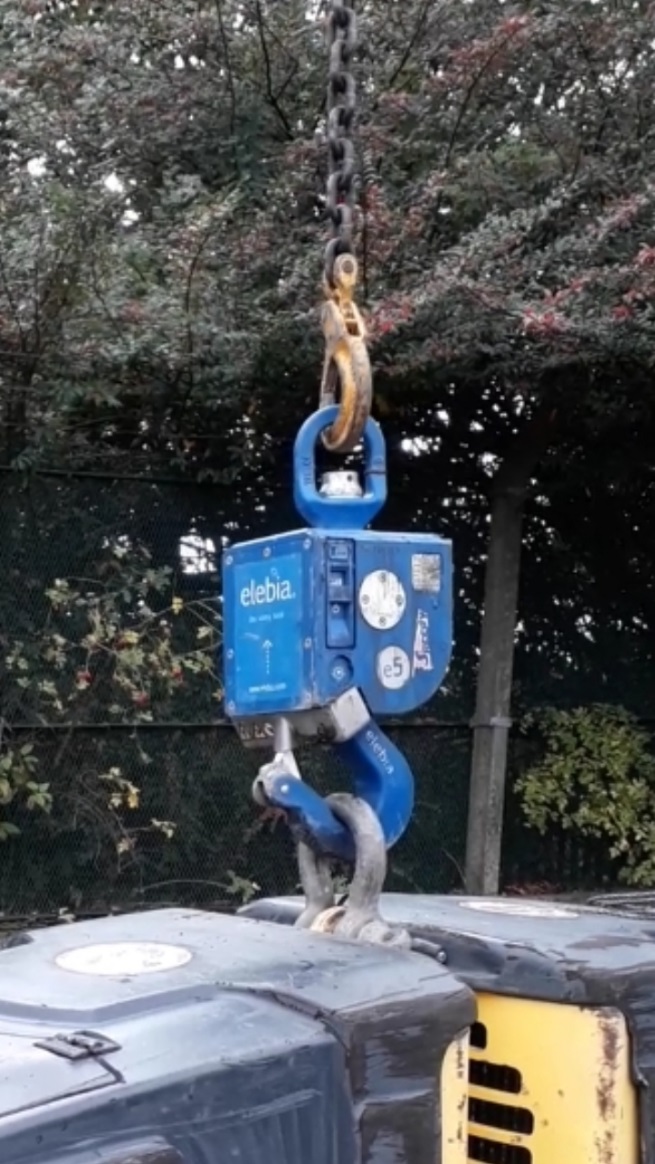 